INDICAÇÃO Nº 2412/2017Sugere ao Poder Executivo Municipal que proceda a roçagem e limpeza em área publica localizado próximo a Av. São Paulo Nº 1247, próximo ao EMEI Corujinha, no Bairro Cidade Nova II.   Excelentíssimo Senhor Prefeito Municipal, Nos termos do Art. 108 do Regimento Interno desta Casa de Leis, dirijo-me a Vossa Excelência para sugerir que, por intermédio do Setor competente, para que proceda a roçagem e limpeza em área publica localizada próximo a Av. São Paulo Nº 1247, próximo ao EMEI Corujinha, no Bairro Cidade Nova II. Justificativa:Conforme visita realizada “in loco”, este vereador pôde constatar o estado de vegetação e conservação da área informada, necessita de limpeza e roçagem do setor competente, evitando a proliferação de insetos e outros animais peçonhentos, preservando o local e a segurança da população do bairro. Plenário “Dr. Tancredo Neves”, em 06 de Março de 2.017.                                        EDMILSON IGNÁCIO ROCHADr. Edmilson-vereador-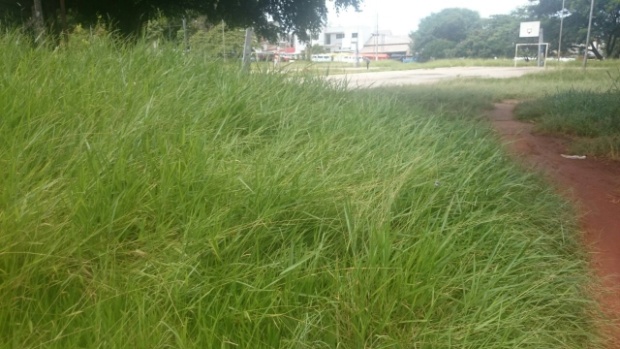 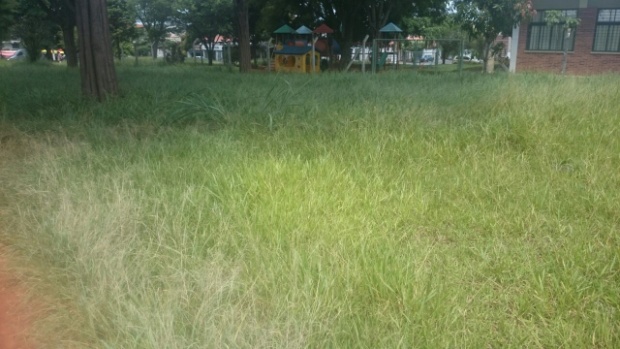 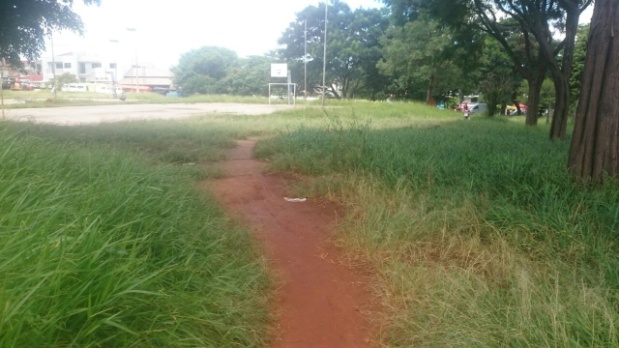 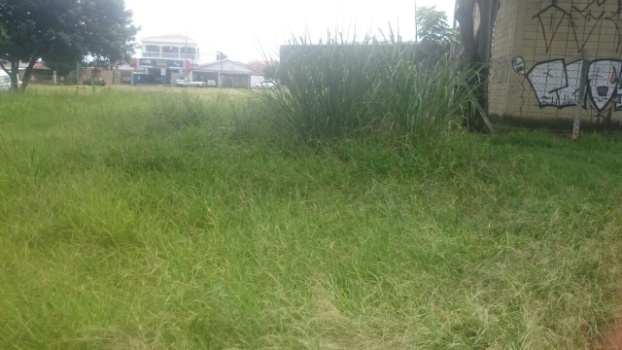 